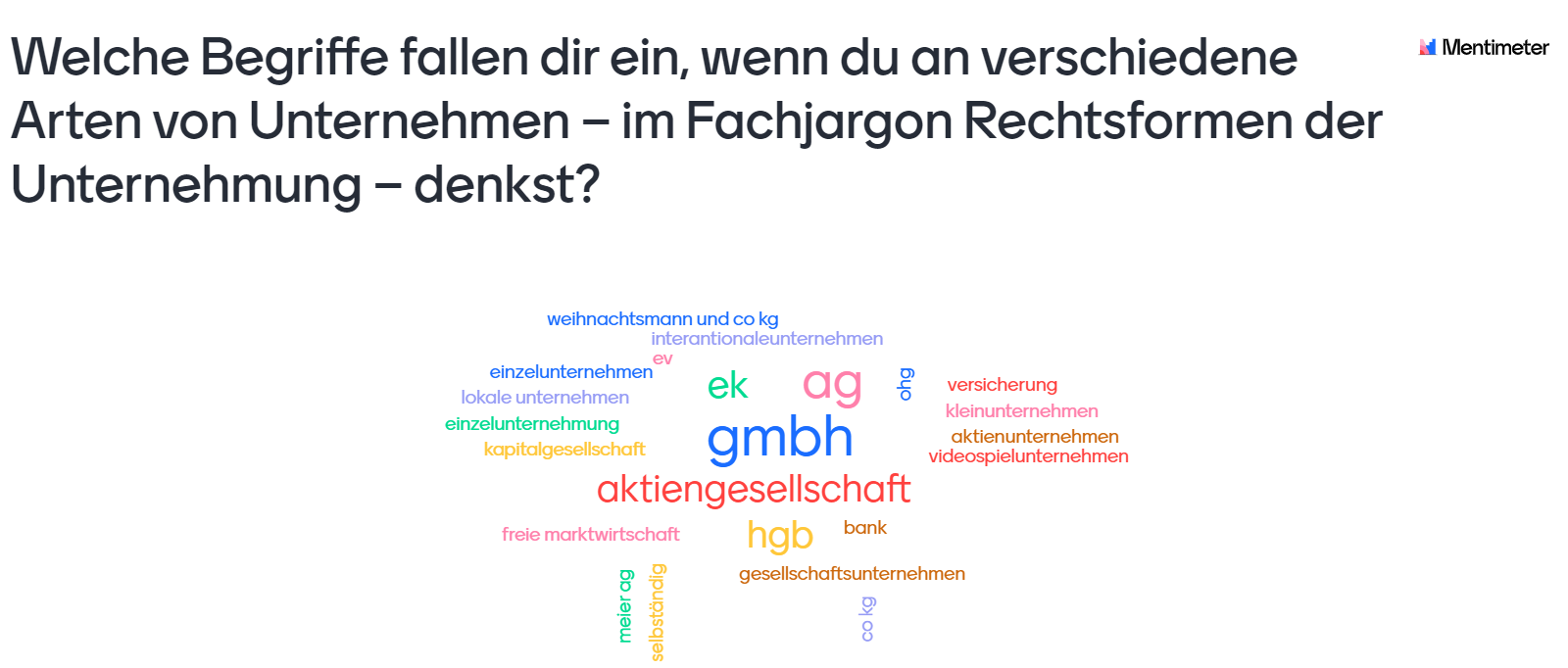 Screenshot einer Anwendung von Mentimeter www.mentimeter.com/ (letzter Zugriff: 18.3.2021)Mit AnswerGarden: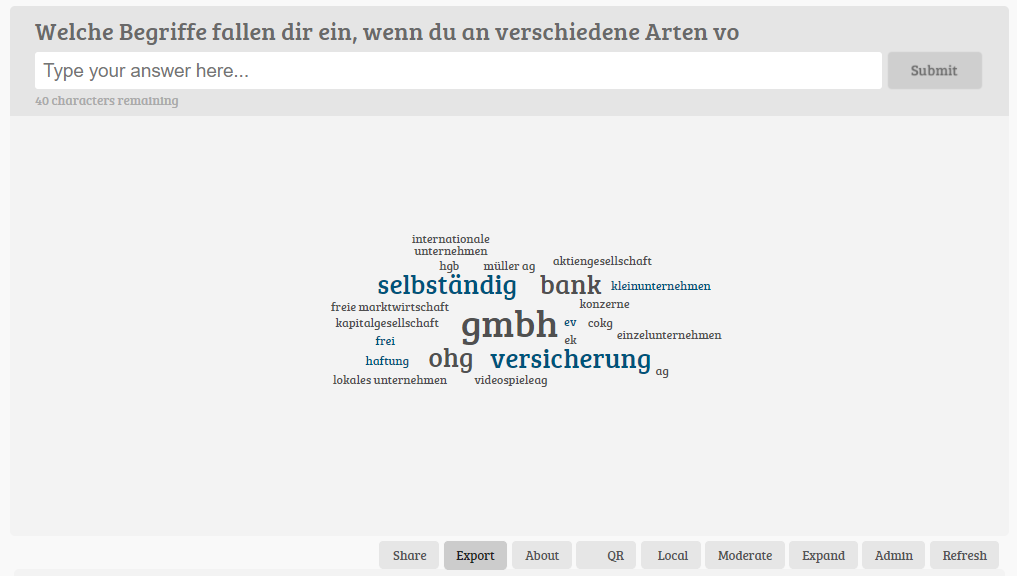 Screenhot einer Anwendung von answergarden https://answergarden.ch/ (letzter Zugriff: 18.3.2021)Abkürzungen:Phase: 		BA = Bearbeitung, E = Unterrichtseröffnung, ERA = Erarbeitung, FM = Fördermaßnahme, K = Konsolidierung, KO = Konfrontation, PD = Pädagogische Diagnose, Z = Zusammenfassung		R = Reflexion, Ü = Überprüfung, F = FeedbackAbkürzungen:		AA = Arbeitsauftrag, AB = Arbeitsblatt, AO= Advance Organizer, D = Datei, DK = Dokumentation, EA = Einzelarbeit, FK = Fachkompetenz, FOL = Folie, GA = Gruppenarbeit, HA = 		Hausaufgaben, HuL= Handlungs- und Lernsituation, I = Information, IKL = Ich-Kann-Liste, KR = Kompetenzraster, L = Lehrkraft, LAA = Lösung Arbeitsauftrag, O = Ordner, P = Plenum		PA = Partnerarbeit, pptx = PowerPoint-Präsentation, PR = Präsentation, S = Schülerinnen und Schüler, TA = Tafelanschrieb, ÜFK = Überfachliche Kompetenzen, V = VideoLernphase:		k = kollektiv, koll = kollaborativ; koop = kooperativ, i = individuellDatenschutzrechtDie vorliegend vom ZSL vorgeschlagenen Tools wurden nicht datenschutzrechtlich geprüft. Eine datenschutzrechtliche Prüfung ist von der verantwortlichen Stelle im Sinne des Art. 4 Nr. 7 DSGVO durchzuführen. Verantwortliche Stelle im Sinne des Art. 4 Nr. 7 DSGVO ist die Stelle, die über die Zwecke und Mittel der Verarbeitung entscheidet.Ferner sind folgende rechtliche Hinweise der ZSL-Seite zum Urheberrecht, Haftung für Inhalte sowie Internetauftritte dritter Anbieter/Links zu beachten:www.zsl-bw.de/impressumThema: Thema: Thema: Einstieg in die Lehrplaneinheit Rechtsformen der UnternehmungBrainstorming – digital unterstütztFach:Fach:Fach:VBWLKlasse/Jahrgangsstufe:Klasse/Jahrgangsstufe:Klasse/Jahrgangsstufe:Jahrgangsstufe 1 des Wirtschaftsgymnasiums, ebenso im Berufskolleg einsetzbar.Schulart:Schulart:Schulart:BGLehrplanbezug:Lehrplanbezug:Lehrplanbezug:LPE 8 „Rechtsformen der Unternehmung“Zeitumfang:Zeitumfang:Zeitumfang:10 MinutenAktivität der Lernenden im digitalen Unterricht durch …Brainstorming digital unterstützt. Aktivität der Lernenden im digitalen Unterricht durch …Brainstorming digital unterstützt. Aktivität der Lernenden im digitalen Unterricht durch …Brainstorming digital unterstützt. Aktivität der Lernenden im digitalen Unterricht durch …Brainstorming digital unterstützt. Aufgabenstellung und -implementation: Aufgabenstellung und -implementation: Aufgabenstellung und -implementation: Aufgabenstellung und -implementation: Es wird das Vorwissen der Lernenden bezüglich eines Themas offen aktiviert, um im späteren Verlauf daran andocken zu können. Im Fokus der Lehrplaneinheit steht die Wahl oder der Vergleich einer Rechtsform der Unternehmung unter bestimmten Kriterien. Die Lernenden sollen in einer offenen digitalen Abfrage mit der Methode Brainstorming aufzeigen, welche assoziative Gedanken sie zu dem Thema haben. Anschließend können mit dem Brainstorming die Vorerfahrungen verbalisiert und mit Vorerfahrungen verknüpft werden. Zudem gibt es dem Lehrenden einen Überblick über das bereits bestehende Vorwissen.Es wird das Vorwissen der Lernenden bezüglich eines Themas offen aktiviert, um im späteren Verlauf daran andocken zu können. Im Fokus der Lehrplaneinheit steht die Wahl oder der Vergleich einer Rechtsform der Unternehmung unter bestimmten Kriterien. Die Lernenden sollen in einer offenen digitalen Abfrage mit der Methode Brainstorming aufzeigen, welche assoziative Gedanken sie zu dem Thema haben. Anschließend können mit dem Brainstorming die Vorerfahrungen verbalisiert und mit Vorerfahrungen verknüpft werden. Zudem gibt es dem Lehrenden einen Überblick über das bereits bestehende Vorwissen.Es wird das Vorwissen der Lernenden bezüglich eines Themas offen aktiviert, um im späteren Verlauf daran andocken zu können. Im Fokus der Lehrplaneinheit steht die Wahl oder der Vergleich einer Rechtsform der Unternehmung unter bestimmten Kriterien. Die Lernenden sollen in einer offenen digitalen Abfrage mit der Methode Brainstorming aufzeigen, welche assoziative Gedanken sie zu dem Thema haben. Anschließend können mit dem Brainstorming die Vorerfahrungen verbalisiert und mit Vorerfahrungen verknüpft werden. Zudem gibt es dem Lehrenden einen Überblick über das bereits bestehende Vorwissen.Genutzte Tools mit pädagogischer IntentionGenutzte Tools mit pädagogischer IntentionGenutzte Tools mit pädagogischer IntentionGenutzte Tools mit pädagogischer IntentionHier kann mit einem digitalen Tool wie beispielsweise Mentimeter oder AnswerGarden1 offen das Vorwissen der Lernenden abgefragt werden. Sie äußern in einer Abfrage zu einer Frage ihre assoziativen Gedanken zum Thema.Hier kann mit einem digitalen Tool wie beispielsweise Mentimeter oder AnswerGarden1 offen das Vorwissen der Lernenden abgefragt werden. Sie äußern in einer Abfrage zu einer Frage ihre assoziativen Gedanken zum Thema.Hier kann mit einem digitalen Tool wie beispielsweise Mentimeter oder AnswerGarden1 offen das Vorwissen der Lernenden abgefragt werden. Sie äußern in einer Abfrage zu einer Frage ihre assoziativen Gedanken zum Thema.Erweiterung der Handlungskompetenz durch dieses UnterrichtsarrangementErweiterung der Handlungskompetenz durch dieses UnterrichtsarrangementErweiterung der Handlungskompetenz durch dieses UnterrichtsarrangementErweiterung der Handlungskompetenz durch dieses UnterrichtsarrangementVorstruktur:Vorstruktur:Einstieg in die Lehrplaneinheit mit Hilfe des Brainstormings. Es ist keine Vorstruktur notwendig. Einstieg in die Lehrplaneinheit mit Hilfe des Brainstormings. Es ist keine Vorstruktur notwendig. Fachliche Kompetenzen:Fachliche Kompetenzen:Verbalisieren, mit welchem deklarativen Wissen das Unterrichtsthema im persönlichen Wissensnetz verbunden ist. Verbalisieren, mit welchem deklarativen Wissen das Unterrichtsthema im persönlichen Wissensnetz verbunden ist. Überfachliche Kompetenzen:Überfachliche Kompetenzen:Methodenkompetenz (Umgang beispielsweise mit dem Tool Mentimeter oder AnswerGarden)SelbstlernkompetenzMethodenkompetenz (Umgang beispielsweise mit dem Tool Mentimeter oder AnswerGarden)SelbstlernkompetenzHinweise zur Umsetzung und Links zu TutorialsBei der Umsetzung mit Mentimeter benötigt der Lehrer einen Account über die Seite:www.mentimeter.comDer Lehrende kann sich über das Tool mit seinen vielfältigen Möglichkeiten durch einen Blockbeitrag einen guten Überblick verschaffen: z. B. https://unterrichten.digital/2019/03/07/interaktive-praesentationen-mit-mentimeter/Die Umsetzungsmöglichkeiten von Mentimeter werden im nachfolgenden Video erläutert:z. B. www.youtube.com/watch?v=41MqapIXibkDie Abfrage der Lernenden erfolgt über die Seite:www.menti.com/Die Bedienung von Seiten der Lernenden ist intuitiv und bedarf keiner Einarbeitungszeit. Ein weiteres Beispiel für ein Tool, das sich ebenso hierzu verwenden lässt, ist u. a.: z. B. AnswerGarden, welches ohne Anmeldung verwendet werden kann.https://answergarden.ch/Tutorial:www.youtube.com/watch?v=mVxmNSEld4wArbeitsauftrag Vorwissen offen aktivieren – Brainstorming zur Frage:Welche Begriffe fallen dir ein, wenn du an verschiedenen Arten von Unternehmen – im Fachjargon ‚Rechtsformen der Unternehmung‘ – denkst? Mögliches Ergebnis:Mit Mentimeter:Verlaufsplanung DauerPhaseWas wird gelernt?Wie wird gelernt?Wie wird gelernt?Material / Tool mit direktem LinkErläuterungenDauerPhaseAngestrebte KompetenzenHandeln des LehrendenHandeln der LernendenMaterial / Tool mit direktem LinkErläuterungen5 minE/iSteigerung der MotivationMethodenkompetenz         (Umgang mit digitalen Tools)SelbstlernkompetenzAbfrage von Vorwissen über Frage zum Einstieg in das ThemaS schreiben ihre assoziativen Gedanken nieder.Einsatz eines Umfragetool wie z. B. Mentimeter, AnswerGarden etc.5 minkErgebnis wird visualisiert.Einige Lernende erläutern ihre Assoziationen zu den jeweils genannten Begriffen.Weiterer Verlauf:Über den Advance Organizer wird das Thema vorgestellt und mit dem Brainstorming der Lernenden verbunden.Rechtliche Hinweise